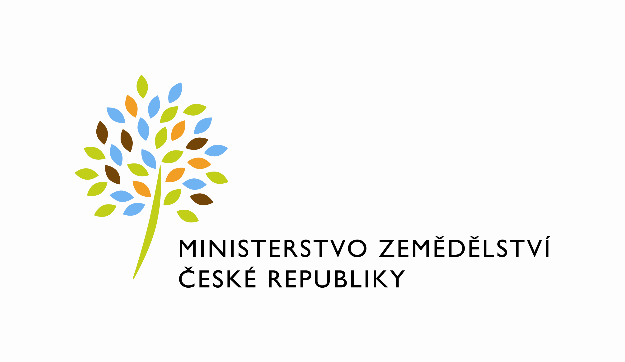 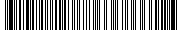 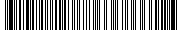 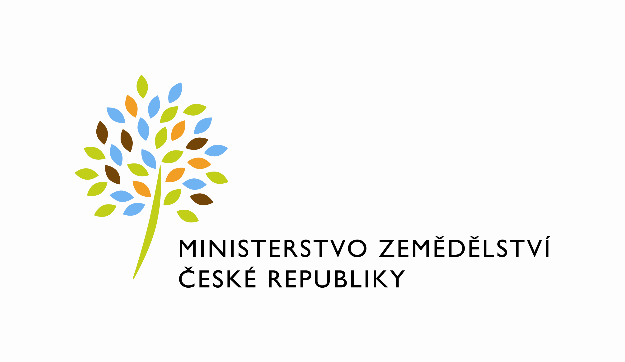  Dodatek    č. 9ev.č. MZe : MZE/131312/3/2011/9ke Smlouvě o provádění ostrahy uzavřené dne 25.9.2008 mezi Českou republikou – Zemědělskou vodohospodářskou správou a Službou, výrobním družstvem, č. poskytovatele 56/CB-11/2008 ve znění dodatků č. 1 ze dne 29.12.2010, č. 2 ze dne 31.1.2011, č. 3 ze dne 1.4.2011, č. 4 ze dne 8.3.2012, č. 5 ze dne 28.2.2019, č. 6 ze dne 16.3.2021, č. 7 ze dne 30.3.2022, č. 8 ze dne 1.3.2023(dále jen „Smlouva“) (Budova České Budějovice, Rudolfovská 493/80)I.Smluvní  strany :Česká republika - Ministerstvo zemědělstvíse sídlem : Těšnov 65/17, 110 00 Praha 1 – Nové Městoza kterou právně jedná : Mgr. Pavel Brokeš, ředitel odboru vnitřní správy,                                         na základě organizačního řádu v platném znění IČ : 00020478DIČ : CZ00020478 (v postavení výkonu samostatné ekonomické činnosti, osoba povinná               k dani, s odkazem na § 5 odst. 1 a 2 a plátce dle § 6 zákona č. 235/2004 Sb.,  o dani          z přidané hodnoty, ve znění pozdějších předpisů) Bankovní spojení : ČNB Praha 1Číslo účtu : 1226001/0710Kontaktní osoba : Ing. Hana Pernikářová,  oddělení správy budovSe sídlem : Rudolfovská 493/80, 370 01 České BudějoviceTel. : 387 693 401, 602 414 109E-mail : hana.pernikarova@mze.czFakturační adresa : sídlo zaměstnance RSB(dále jen „objednatel“)a Služba, výrobní družstvose sídlem : Fráni Šrámka 1298/2, České Budějovice 3, 370 01 České Budějoviceprávní forma : družstvozastoupené : XXXXX  a                      XXXXX IČ : 00028819DIČ : CZ00028819 Bankovní spojení : ČSOB, a.s.Číslo účtu : 0074804503/0300Kontaktní osoba : XXXXXTel. : XXXXXE-mail : XXXXX(dále jen „poskytovatel“)uzavřely tento dodatek č. 9 ke Smlouvě (dále jen „Dodatek“).Předmětem Dodatku je dohoda objednatele a poskytovatele o snížení rozsahu předmětu smlouvy a zrušení s tím souvisejícími podrobnými ujednáními, termíny plnění a cenovým ujednáním.I.Ke dni účinnosti Dodatku se ruší veškeré úpravy Smlouvy uvedené v Dodatku č. 1 ke Smlouvě uzavřeném dne 29.12.2010.                                                                     II.Ostatní ustanovení Smlouvy zůstávají beze změn.Dodatek nabývá účinnosti dnem jeho uveřejnění v registru smluv.Dodatek je vyhotoven elektronicky.Smluvní strany prohlašují, že se s tímto Dodatkem seznámily a na důkaz své svobodné a určité vůle jej níže uvedeného dne, měsíce a roku podepisují.V Praze dne       12.10.2023                                                V Českých Budějovicích  dne 6.10.2023Za  objednatele :                                                                  Za poskytovatele:XXXXX                                                                                  XXXXX                           XXXXX……………………………………………………                      …………………………………………………Česká republika-Ministerstvo zemědělství                         	     Služba, výrobní družstvo                   Mgr. Pavel Brokeš 	                                                    XXXXX                      XXXXX                        Ředitel odboru vnitřní správy		                             